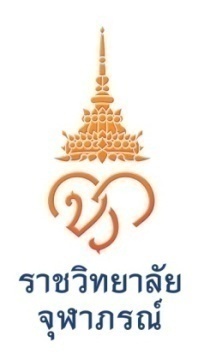 แบบรับรองจริยธรรมและจรรยาบรรณทางวิชาการเขียนที่...............................................................วันที่...........เดือน.............................พ.ศ............	ข้าพเจ้า นาย/นาง/นางสาว..........................................................................................................................ตำแหน่ง.....................................................................สังกัด/คณะ/สำนัก....................................................................ซึ่งขอแต่งตั้งตำแหน่ง.......................................................ในสาขาวิชา........................................................................ขอรับรองว่า ในการทำผลงานทางวิชาการทุกประเภท	1. ข้าพเจ้า มีความซื่อสัตย์ทางวิชาการ ไม่เคยนำผลงานของผู้อื่นมาเป็นผลงานของตน และไม่เคยลอกเลียนผลงานของผู้อื่น รวมทั้งไม่เคยนำผลงานของตนเองในเรื่องเดียวกันไปเผยแพร่ในวารสารทางวิชาการมากกว่าหนึ่งฉบับในลักษณะที่จะทำให้เข้าใจผิดว่าเป็นผลงานใหม่	2. ข้าพเจ้า ให้เกียรติและอ้างอิงถึงบุคคลหรือแหล่งที่มาของข้อมูลที่นำมาใช้ในผลงานทางวิชาการของตนเอง และแสดงหลักฐานของการค้นคว้า	3. ข้าพเจ้า ไม่เคยคำนึงถึงประโยชน์ทางวิชาการจนละเลยหรือละเมิดสิทธิส่วนบุคคลของผู้อื่น และสิทธิมนุษยชน4. ผลงานทางวิชาการของข้าพเจ้า ได้มาจากการศึกษาโดยใช้หลักวิชาการเป็นเกณฑ์ ไม่มีอคติมาเกี่ยวข้อง และเสนอผลงานตามความเป็นจริง ไม่จงใจเบี่ยงเบนผลการวิจัยโดยหวังผลประโยชน์ส่วนตัวหรือต้องการสร้างความเสียหายแก่ผู้อื่น และเสนอผลงานตามความเป็นจริงไม่ขยายข้อค้นพบโดยปราศจากการตรวจสอบยืนยันทางวิชาการ5. ข้าพเจ้า ได้นำผลงานไปใช้ประโยชน์ในทางที่ชอบธรรม และชอบด้วยกฎหมายลงชื่อ..........................................................................ผู้เสนอขอกำหนดตำแหน่งทางวิชาการ   (..........................................................................)    	  	    วันที่................เดือน..........................................พ.ศ....................